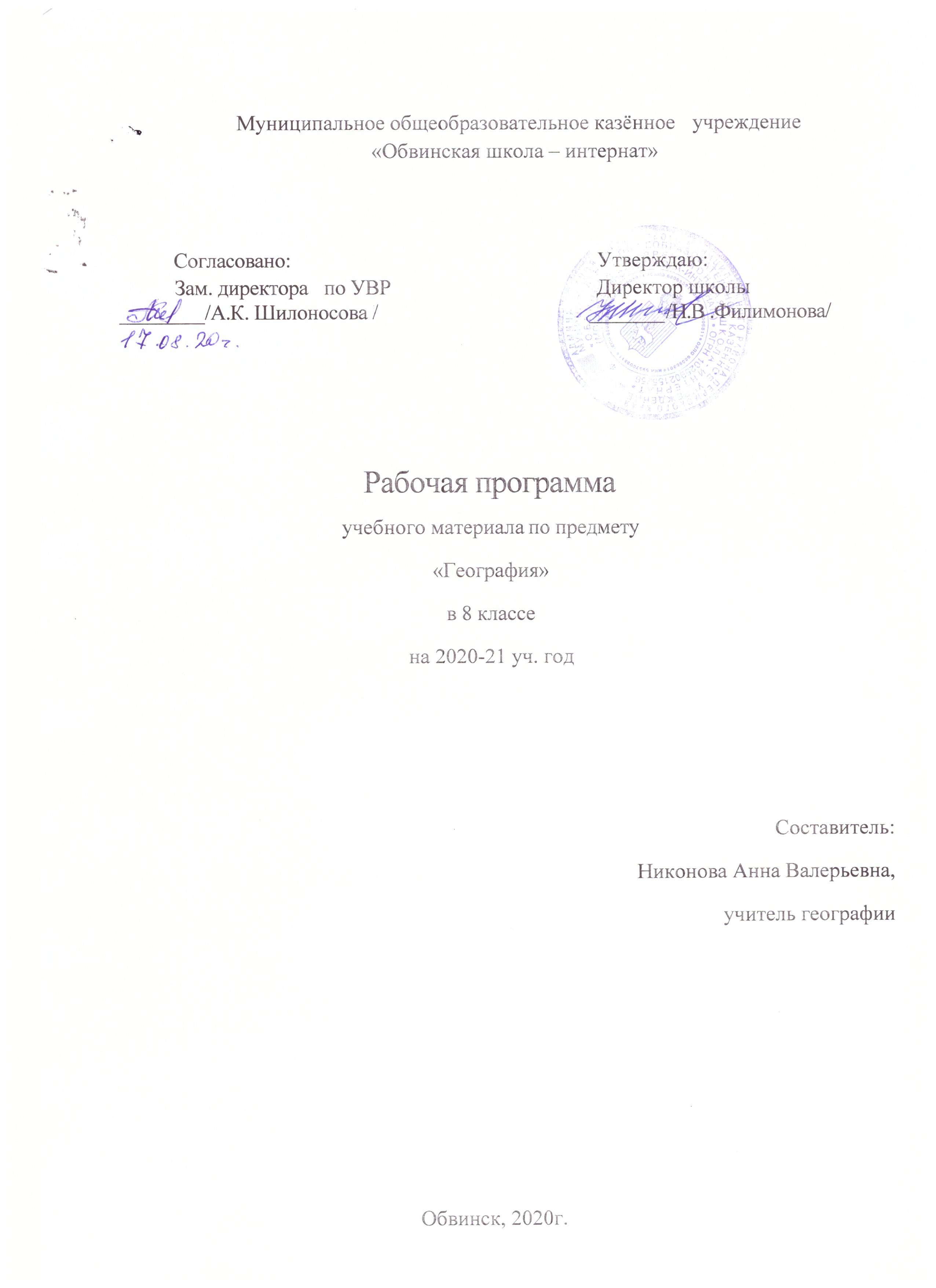                              Пояснительная запискаРабочая программа по географии  для 8 класса рассчитана на 68 часов и разработана на основе программы под редакцией доктора педагогических наук В.В.Воронковой «Программы специальных (коррекционных) общеобразовательных учреждений VIII вида» (Издательство «Владос» 2012 г.).        Географический материал в силу своего содержания обладает значительными возможностями для развития и коррекции познавательной деятельности умственно отсталых детей: они учатся анализировать, сравнивать изучаемые объекты и явления, понимать причинно - следственные зависимости. Работа с картой учит абстрагироваться, развивает воображение учащихся. Систематическая словарная работа на уроках географии расширяет лексический запас детей со сниженным интеллектом, помогает  им правильно употреблять новые слова в связной речи.       Курс 8 класса отводится на изучение Мирового океана, Африки, Австралии, Антарктиды, Северной, Южной Америки и государств Евразии. Учитель знакомит учащихся не только с природой различных континентов, но и с населением, особенностями хозяйственной деятельности, бытом, культурой людей, отдельными государствами. Дается обзор природных условий материку, на котором мы живем.Содержание:      «Введение» рассчитано на знакомство с новым курсом географии, новыми учебниками, атласами и правилами пользования ими.       В разделе «Океаны» идет знакомство с географическим положением, природой и хозяйственным значением океанов для человека.        В разделах «Африка», «Австралия», «Северная Америка», «Южная Америка», «Антарктида», «Евразия» учащиеся знакомятся с географическим положением материка, его климатическими особенностями, растительным и животным миром, а также населением и крупными государствами.       В процессе изучения каждого материка учащиеся наносят на контурную карту названия наиболее крупных географических объектов, данных в программе.       Раздел «Государства Зарубежной Европы» рассчитан на знакомство учащихся со странами Северной Европы, Южной Европы, Западной Европы и Восточной Европы. Учащиеся знакомятся с географическим положением государств, их столицами, населением и их занятиями.       При изучении раздела «Государства Ближнего Зарубежья» обращается внимание учащихся на бывшие союзные республики, их развитие и связи с Россией.      Раздел «Повторение» рассчитан на закрепление знаний учащихся, полученных в течение учебного года.     Основные требования к знаниям и умениям учащихся  8 класса      Учащиеся должны знать:
      • Атлантический, Северный Ледовитый, Тихий, Индийский океаны и их хозяйственное значение;
      • особенности географического положения, очертания берегов и природные условия каждого материка;
      • государства, их положение на материке, основное население и столицы;
      • особенности географического положения государств ближнего зарубежья, природные условия, основное население и столицы этих государств.
      Учащиеся должны уметь:
      • определять на карте полушарий географическое положение и очертания берегов каждого материка, давать элементарное описание их природных условий;
      • находить на политической карте изученные государства и столицы, переносить названия на контурную карту.                          География     8 класс2 ч\н. 68 ч в год.Автор: Т.М. Лифанова, Е.Н. Соломина «ГЕОГРАФИЯ МАТЕРИКОВ И ОКЕАНОВ», Москва «Просвещение»  2004 год.                                           №ТемаКоррекционная составляющаяЧасыПримечание1.Материки и части света на глобусе и карте.«Что лишнее»1ч.территория2.Атлантический океан.«Исключи лишнее» слово»1ч.Водолазы, ИКТ3.Северный Ледовитый океан.«Аналогия»1ч.4.Тихий океан.«Объясни значение слова»1ч.ИКТ5.Индийский океан.«Целая часть»1ч.6.Современное изучение мирового океана. П.р. Нанесение на карту географических объектов.«Кто есть кто? Что есть что?»1ч.Профессия географ.ИКТ7.Обобщающий урок: Мировой океан.«Что лишнее»1ч.8.Африка.15ччасов. Географическое положение.«Что лишнее»1ч.ИКТ9.Разнообразие рельефа, климат, реки и озёра.«Рифмоплёт»1ч.ИКТ10.Природные зоны. Растительность тропических лесов.«Что лишнее»1ч.ИКТ11.Животные тропических лесов.«Анаграммы»1ч.ИКТ12.Растительность саванн.«Что лишнее»1ч.ИКТ13.Животные саванн.«От общего к частному»1ч.ИКТ14.Растительность и животные пустынь. П.р. Зарисовка животных и растений.«Целая часть»1ч.ИКТ15.Население и государства.1ч.промышленность16.Египет.«Найди причину»1ч.ИКТ17.Эфиопия.«Аналогия»1ч.ИКТ18.Танзания.«Что лишнее»1ч.19.Демократическая республика Конго.«Объясни значение слова»1ч.ИКТ20.Нигерия.«Исключи лишнее слово»1ч.21.Южно-Африканская республика.«Исключи лишнее слово»1ч.22.Обобщающий урок. П.р. с контурной картой.1ч.Презентация23.Австралия.  8 часов. Географическое положение. Путешествие Н, Н. Миклухо-Маклая.«Что лишнее»1ч.экспедиция24.Разнообразие рельефа, климат, реки и озёра.«Запомни по три»1ч.25.Растительный мир.«Анаграммы»1ч.ИКТ26.Животный мир. П.р. Зарисовка животных и растительности.«От общего к частному»1ч.ИКТ27.Население.«Кто есть кто? Что есть что?»1ч.национальность28.Австралийский союз.«Найди причину»1ч.29.Океания. Новая Гвинея.«Исключи лишнее слово»1ч.30.Обобщающий урок. П.р. с контурной картой.1ч.31.Антарктида.  5 часов.Географическое положение.«От общего к частному»1ч.ИКТ32.Открытие Антарктиды русскими моряками.«Что лишнее»1ч.33Разнообразие рельефа, климат.«Круги на воде»1ч.34.Растительный и животный мир.«Кто есть кто? Что есть что?»1ч.ИКТ35.Современные исследования Антарктиды. П.р. с контурной картой.«Змейка»1ч.36.Северная Америка. 9 часовГеографическое положение.«Что лишнее»1ч.37.Разнообразие рельефа, климат.«От общего к частному»1ч.38.Реки и озёра.«Найди причину»1ч.РадиоприёмникИКТ39.Растительный и животный мир. П.р. Зарисовка растений и животных.1ч.ИКТ40.Население и государства.«Круги на воде»1ч.41.Соединённые Штаты Америки.«От общего к частному»1ч.Профессия секретарь.42.Канада.«От общего к частному»1ч.ИКТ43.Мексика. Куба. П.р. с контурной картой.1ч.44.Обобщающий урок по теме.1ч.45.Южная Америка.11 часов.Географическое положение.«Кто есть кто? Что есть что?»1ч.ДемонстрацияИКТ46.Разнообразие рельефа, климат.«Что лишнее»1ч.47.Реки и озёра.«Исключи лишнее слово»1ч.48.Растительность тропических лесов.«Круги на воде»1ч.ИКТ49.Животные тропического леса.«Исключи лишнее слово»1ч.50.Растительность саванн, степей, пустынь, горных районов.«Кто есть кто? Что есть что?»1ч.51.Животные саванн, степей, пустынь, горных районов. П.р. Зарисовка растений и животных.«От общего к частному»1ч.ИКТ52.Население и государства.«Отвечаем на вопросы»1ч.образование53.Бразилия.«Что лишнее»1ч.ИКТ54.Аргентина.«Аналогия»1ч.ИКТ55.Перу. П.р. с контурной картой.1ч.56.Евразия.13 часов. Географическое положение.«Кто есть кто? Что есть что?»1ч.демократия57.Очертания берегов. Моря Северного Ледовитого и Атлантического океанов.«Змейка»1ч.58.Моря Тихого и Индийского океанов. Острова и полуострова. Пр. работа. Нанесение на карту географических объектов.«Исключи лишнее слово»1ч.бандероль59.Разнообразие рельефа, полезные ископаемые Евразии. Пр. работа. Нанесение на карту географических объектов«Запомни по три»1ч.60.Климат Евразии.«Найди причину»1ч.61.Реки и озёра Евразии. П.р. с контурной картой.«Анаграммы»1ч.62.Растительный и животный мир Европы и Азии. Пр. работа. Запись названий растений и животных.«Целая часть»1ч.ИКТ63.Страны Западной и Южной Европы.«Запомни по три»1ч.64.Страны Северной и Восточной Европы.«Анаграммы»1ч.65.Центральная Азия и Россия. «Анаграммы»1ч.66.Южная и Юго-западная Азия.  «Анаграммы»1ч.ИКТ67.Восточная и Юго-восточная Азия.«Анаграммы»1ч.68.Обобщающий урок за год.«Анаграммы»1ч.